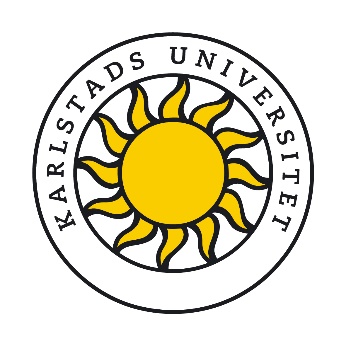 Samtycke till att delta i studien Jag har fått muntlig och skriftlig informationen om studien och har haft möjlighet att ställa frågor. Jag får behålla den skriftliga informationen. 	Jag samtycker till att delta i studien ange titel på uppsatsarbetet	Jag samtycker till att uppgifter om mig behandlas på det sätt som beskrivs i informationsbrevet till deltagarna. UnderskriftNamnförtydligandePlats och datum